Viešoji diskusija„BENDROJO UGDYMO MOKYKLŲ 9–10, I–IV GIMNAZIJOS KLASIŲ MOKINIŲ GALIMYBĖ RINKTIS PROFESINIO MOKYMO PROGRAMŲ MODULIUS“programa 2020 m. gruodžio 15 d.Laikas: 15.00–16.30 val. Trukmė: 90 min. Vieta: online, Zoom platformaTikslas – aptarti profesinio mokymo programų modulių, skirtų bendrojo ugdymo mokyklų 9–10,   I–IV gimnazijos klasių mokiniams, įgyvendinimą.Aptariami klausimai:Bendradarbiavimas tarp savivaldybės teritorijoje esančių bendrojo ugdymo mokyklų, profesinio mokymo įstaigų.Sėkmingos, įkvepiančios, motyvuojančios patirtys ir iššūkiai  bendrojo ugdymo mokyklose ir profesinio mokymo įstaigose.Atradimai karjerai, galimybės mokiniui. 15.00–15.05 ĮŽANGINIS ŽODIS.Albina Vilimienė, Nacionalinės švietimo agentūros Švietimo pagalbos departamento Mokyklų veiklos plėtros skyriaus vedėja15.05–16.00 PATIRTYS.15.05–15.15 Savivaldybės atstovas. Kristina Gelažauskienė, Klaipėdos pedagoginės psichologinės tarnybos Ugdymo karjerai metodininkė15.15–15.25 Bendrojo ugdymo mokyklų atstovas. Aldona Šventickienė, Vilniaus Žemynos gimnazijos pavaduotoja ugdymui, l. e. direktoriaus pareigas15.25–15.45 Bendrojo ugdymo mokyklų ir profesinių mokymo įstaigų atstovai. Artūras Matukaitis, Jurbarko rajono, Smalininkų Lidijos Meškaitytės pagrindinės mokyklos direktorius ir Ina Budrienė, Smalininkų technologijų ir verslo mokyklos direktorė15.45–15.55 Profesinių mokymo įstaigų atstovas. Sigita Kutienė, Vilniaus paslaugų verslo profesinio mokymo centro direktoriaus pavaduotoja ugdymui15.55–16.00 Bendrojo ugdymo mokyklų atstovas. Martynas Lukšas, Vilniaus Žemynos gimnazija, IIIe klasės mokinys16.00–16.05 Bendrojo ugdymo mokyklų atstovas. Rokas Grigaliūnas, Vilniaus Žemynos gimnazija, IIIa klasės mokinys16.05–16.20 Klausimai diskusijos dalyviams.16.20–16.30 DISKUSIJOS APIBENDRINIMAS.Dalia Švelnienė, Švietimo, mokslo ir sporto ministerijos Mokymosi visą gyvenimą           departamento Profesinio mokymo skyriaus vyriausioji specialistė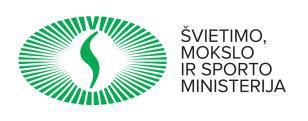 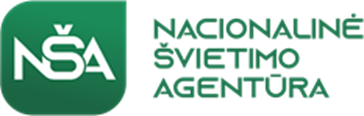 